Проект творческий, информационный, игровой«Встречаем День Победы»Подготовили:Ковалева Светлана Леонидовна, воспитательСтепаненко Наталья Николаевна, воспитательМуниципальное бюджетное дошкольное образовательное учреждениедетский сад комбинированного вида №44 «Соловушка»г.Междуреченск - 2018г.Продолжительность:  долгосрочный 26 марта - 9 маяУчастники: воспитатели, дети, родители.Обеспечение проекта:- Техническое: ноутбук, мультимедийный проектор, компьютер, фотоаппарат, магнитофон.- Кадровое: взаимодействие воспитателей и родителей- Информационное: методическая и художественная литература, картинно-иллюстративный материал, мультимедийные презентации, видеозапись мультипликационных фильмов, видеоролик «Мой прадедушка».Методы и формы работы, направленные на реализацию данного проекта· Работа с родителями:- Мониторинг;- Анкетирование;- Консультации на тему «Патриотизма» и значимости формирования уважения к истории Великой Отечественной Войне у детей;- Конкурс рисунков;- Наглядная информация и папки-передвижки на тему ВОВ, патриотизма и празднования Дня Победы;- Организация мини-музея с экспонатами из семейного архива;- Мероприятие развлекательного характера.· Работа с детьми:-Наглядный;- Словестный;- Практический;- Проблемно-поисковый;- Игровой.Цель: создание условий для обогащения детей знаниями о ВОВ. Воспитание патриотизма, чувства гордости за подвиг нашего народа в годы Великой Отечественной войне.Актуальность:   Патриотическое чувство не возникает само по себе, оно приобретается в результате длительной целенаправленной  воспитательной работы по формированию человека, начиная с самого раннего возраста. Стержнем всего российского воспитания  является патриотизм. Понятие «патриотизм» включает в себя любовь к Родине, к земле, где родился и вырос, гордость за исторические свершения народа. С теми событиями, что происходят в настоящее время, эта тема стала наиболее актуальной как никогда. Поэтому еще до школы необходимо сформировать у детей первоначальные достоверные представления о истории нашей Родины, о ее героях, желание изучать ее в будущем.Задачи:- познакомить детей с историей народа, памяти о героизме советских воинов в годы Великой Отечественной войны;- расширить знания о защитниках отечества, о функциях армии.- воспитывать гордость и уважение к ветеранам ВОВ.- развивать речь детей, обогащать, словарный запас, через, песни, стихотворения, диалоги о войне;- формировать чувство гордости за Родину, за наш народ;- вовлечь родителей в общественно-полезную деятельность в празднование Дня Победы совместно с детьми.Ожидаемые результаты:Повысить уровень знаний детей старшего дошкольного возраста  на тему Великой Отечественной Войны, победе нашего народа в войне.Принять участие в областном конкурсе рисунков «Наследники Великой Победы»Иметь возможность познакомить детей с ветеранами Великой Отечественной Войны.Сформировать интерес к истории страны, к героям, защищавшим ее в годы войны, чувство уважение к ветеранам ВОВ и памяти нашего народа вцелом.План-график мероприятийI  Предварительный этап:Мониторинг конкурсов, посвященных Великой Отечестенной Войне,  празднованию Дня Победы.Работа с родителями. Анкетирование.Работа с детьми. Мониторинг знаний детей на тему Великой Отечественной Войны, празднования Дня Победы.Изучение литературы о материале на тему Великой Отечественной Войны для дошкольников.Работа по подбору иллюстраций, фильмов, мультипликационных фильмов, презентаций о войне, о Дне Победы.II этап Основной этап:III этап – Заключительный этап:II. Результаты проекта:Повысился уровень знаний старших дошкольников и их родителей об истории советского народа через познание с легендарным прошлым России во время Великой Отечественной войны.Приняли участие в областном конкурсе рисунков «Наследники Великой Победы»Приняли участие в областной экологической акции «Цветок Памяти» и получили сертификаты об участии.Ребята имеют представление о военных профессиях и родах войск Р.Ф.Ознакомлены с произведениями поэтов, писателей, художников на военную тему. Имеют представления о памятниках  воздвигнутых в честь героев  Великой Отечественной Войны.У детей формируется чувство  уважения к защитникам Родины и гордости за свой народ за свою Родину.Дети познакомились с ветераном Великой Отечественной Войны. Накануне Дня Победы воспитанники и воспитатели группы «Солнышко» поздравили на дому труженицу тыла Великой Отечественной войны Мореву Анастасию Васильевну. Дети читали стихи и пели песни о войне. Анастасия Васильевна поведала о своем трудовом детстве, о пережитых военных годах и бодро рассказала о своей нынешней жизни.Сплочение семейного коллектива воспитанников при подготовке к празднованию Дня Победы. 9 мая воспитанники группы “Солнышко участвовали в праздничном шествии, посвященном 73-летней годовщине со Дня Победы. Ребята вместе с родителями маршировали по центральным улицам города в составе Бессмертного полка, неся в руках планшеты с портретами их прабабушек и прадедушек – участников Великой Отечественной Войны, не доживших до сегодняшних дней. Эта почетная миссия не пройдет для детей бесследно – участие в митинге станет еще одной крупицей в формировании гражданственности и патриотизма у подрастающего поколения россиян. Тем более, что пример детям подают их родители.Участие в Акции «Цветок Памяти»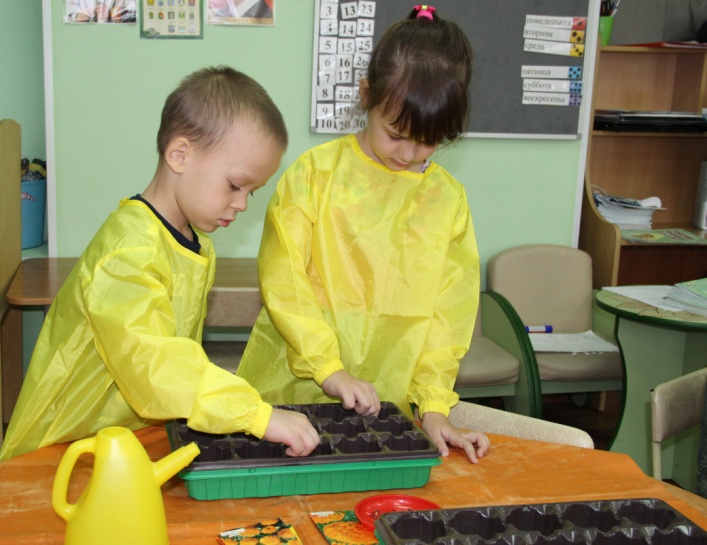 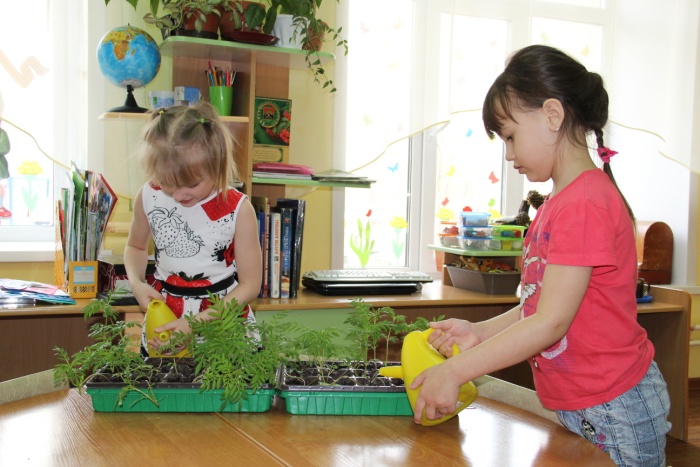 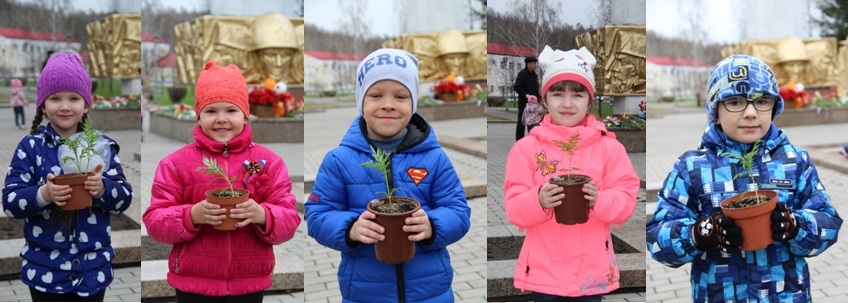 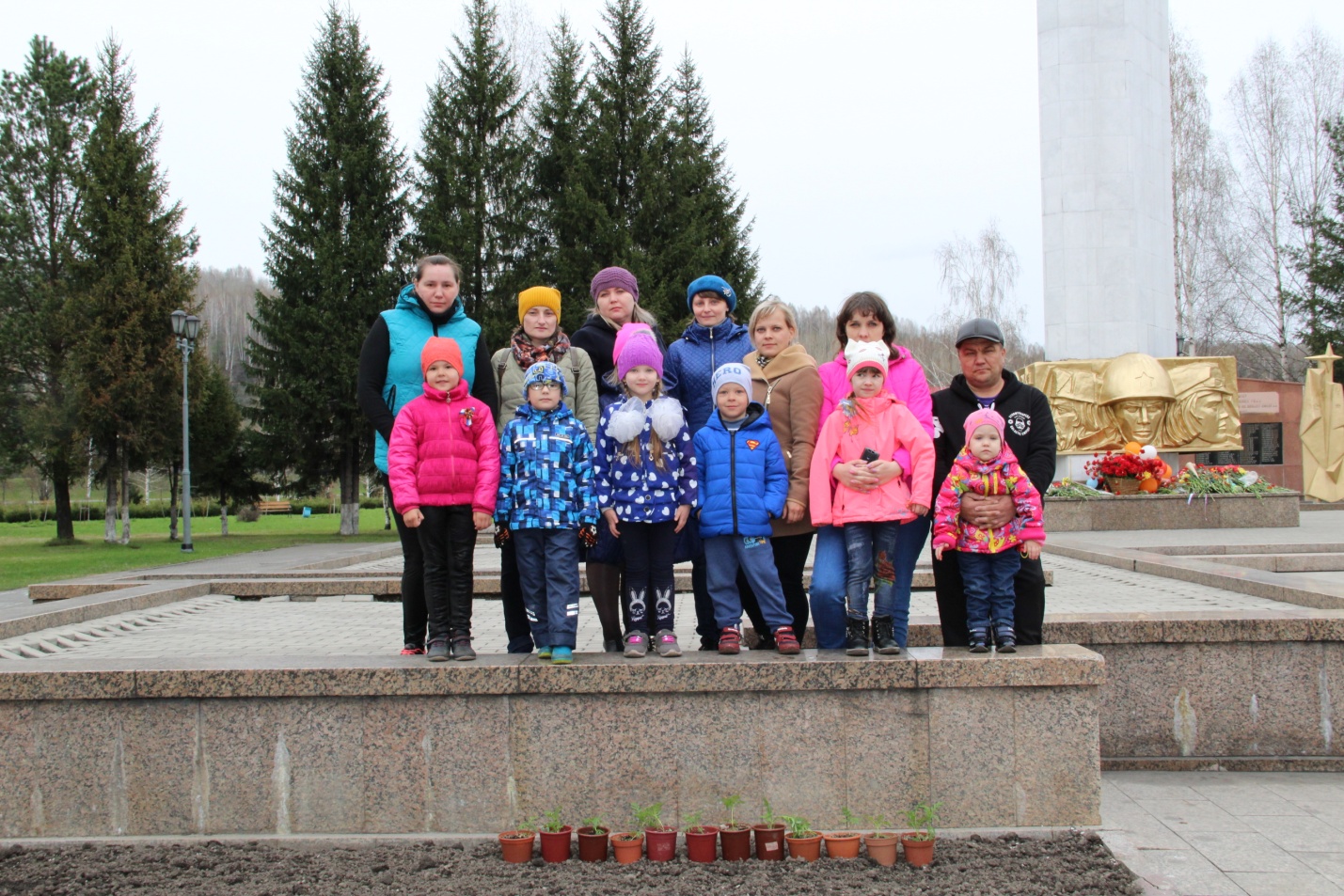 Подготовка и запись музыкального клипа «Попурри к Дню Победы»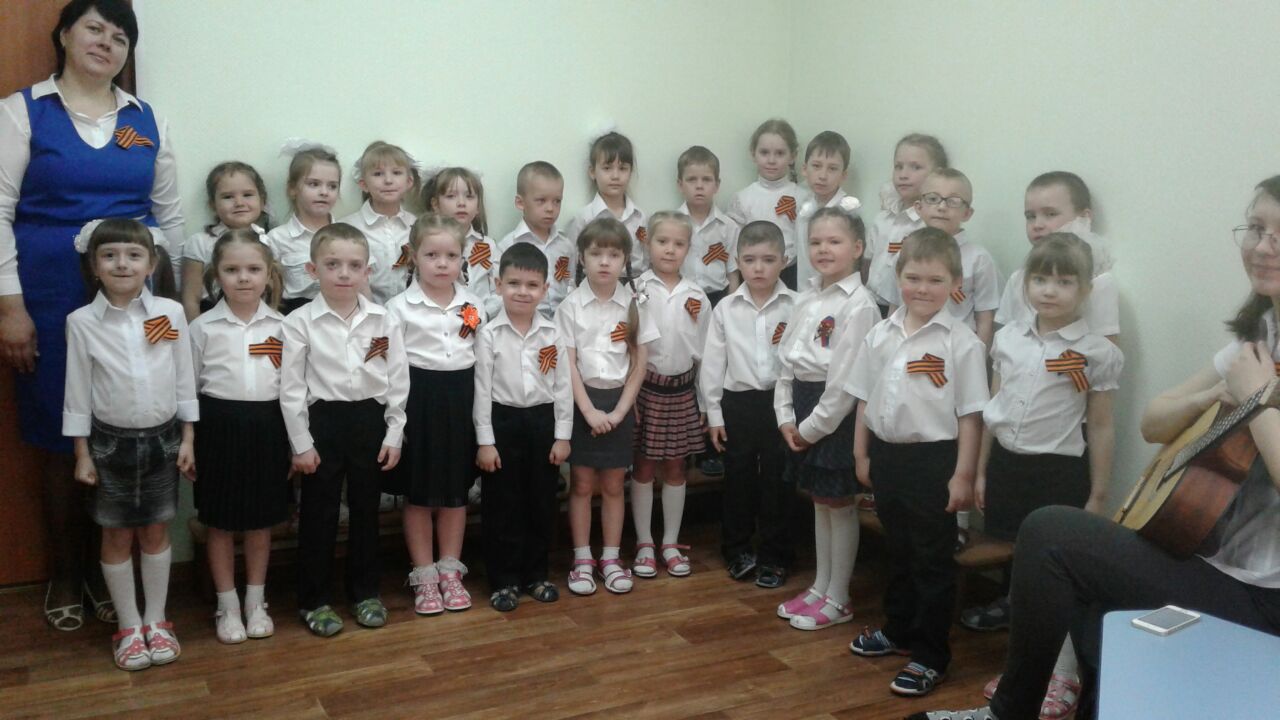 Экскурсия в ДЮЦ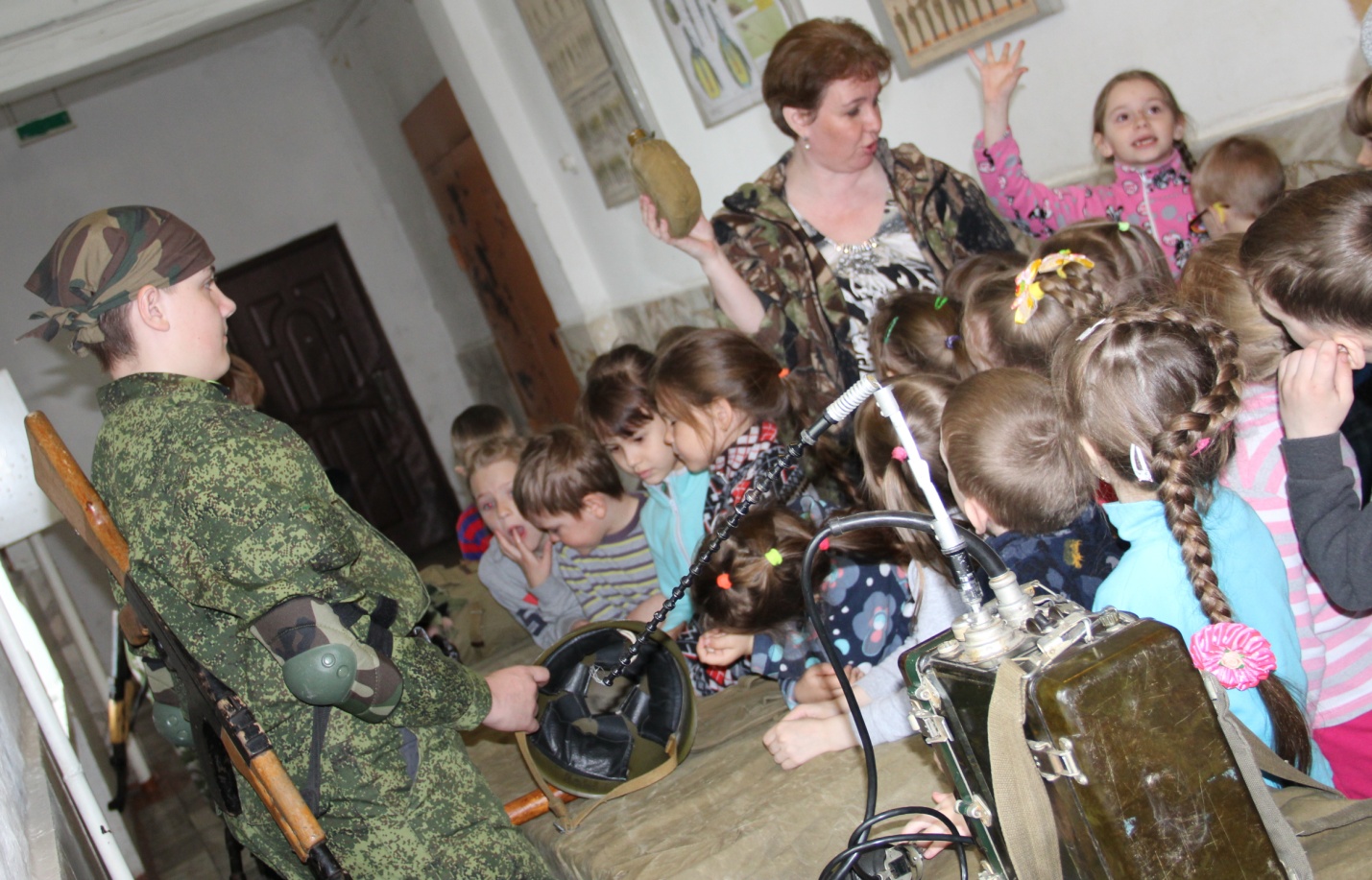 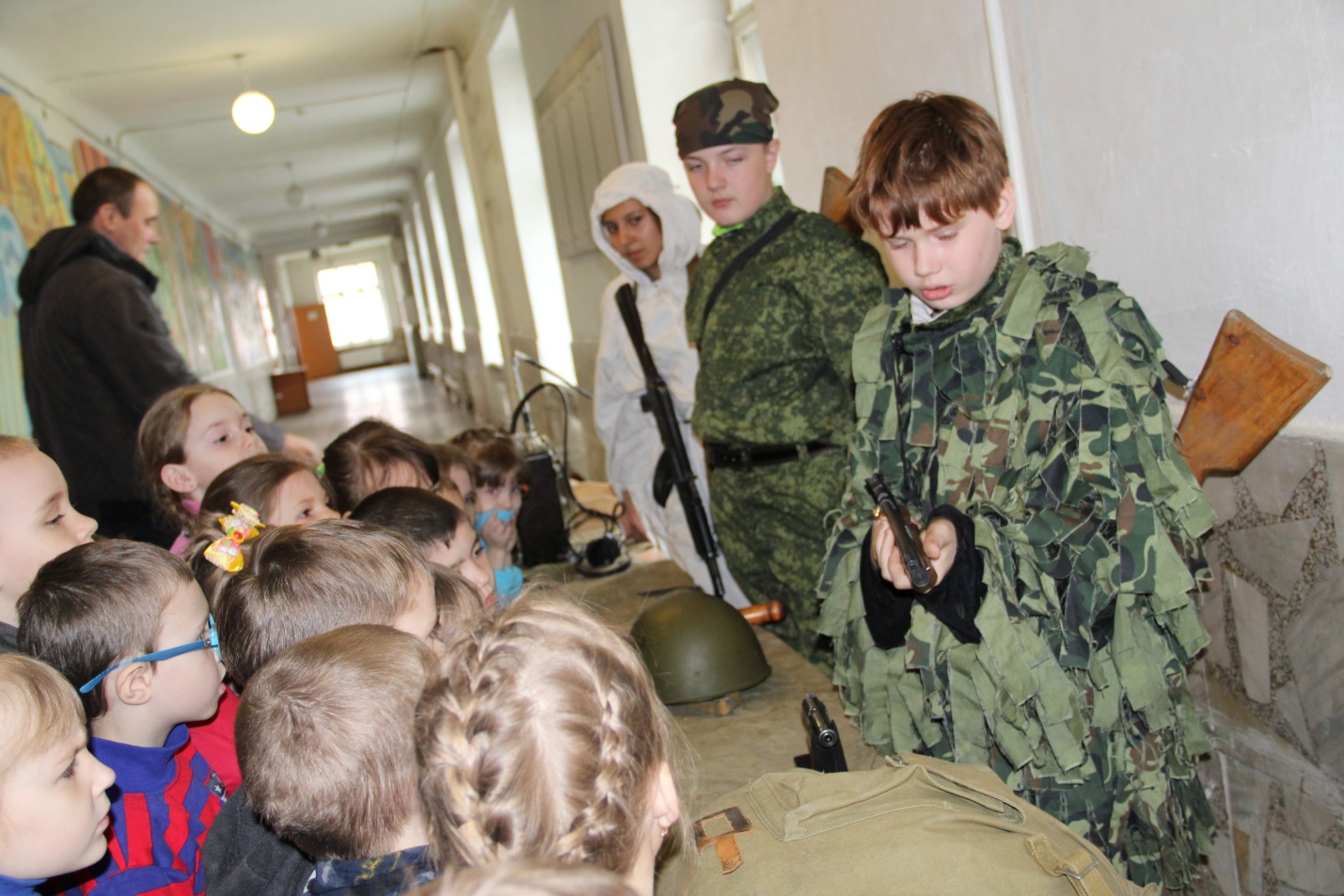 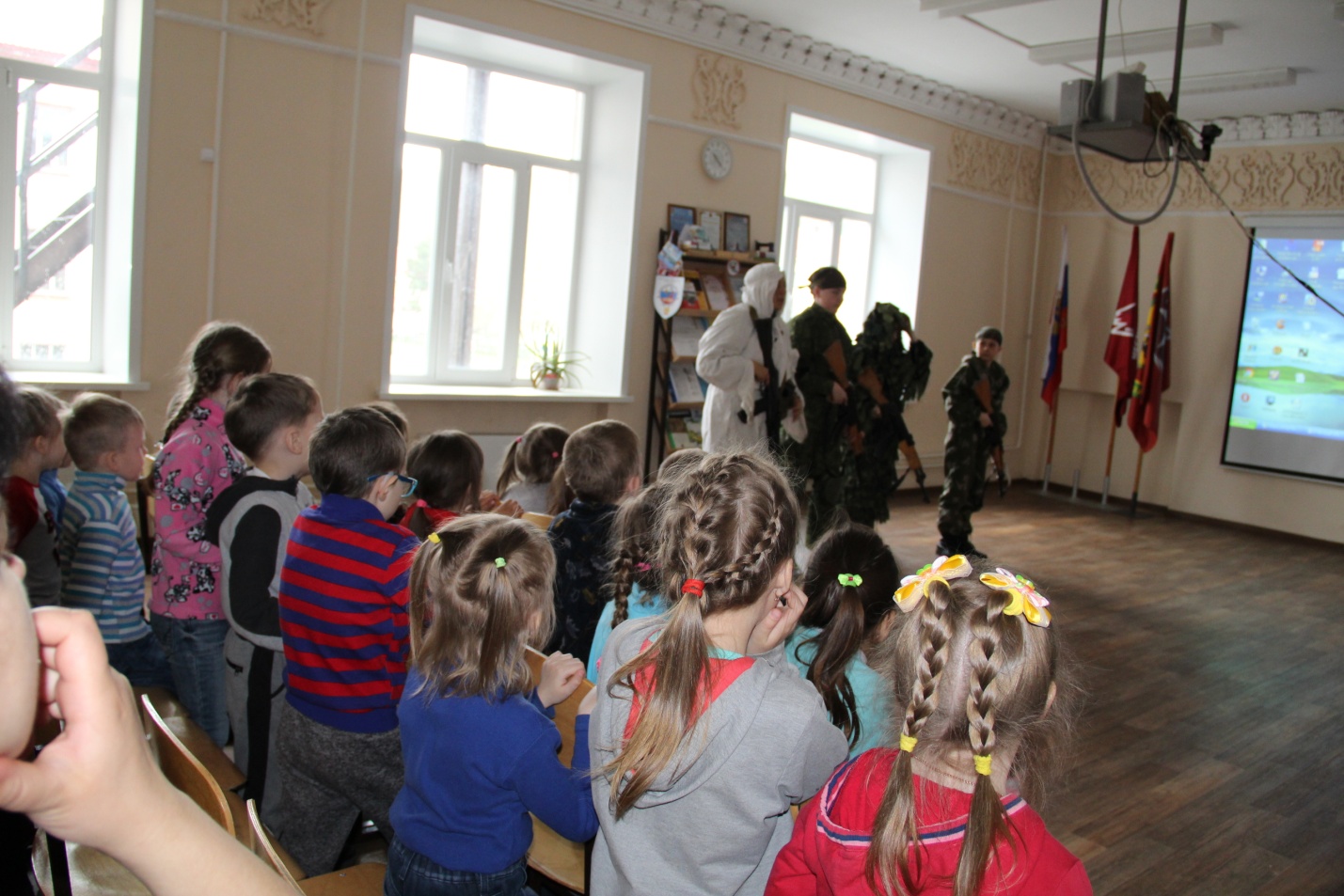 Поздравление труженицы тыла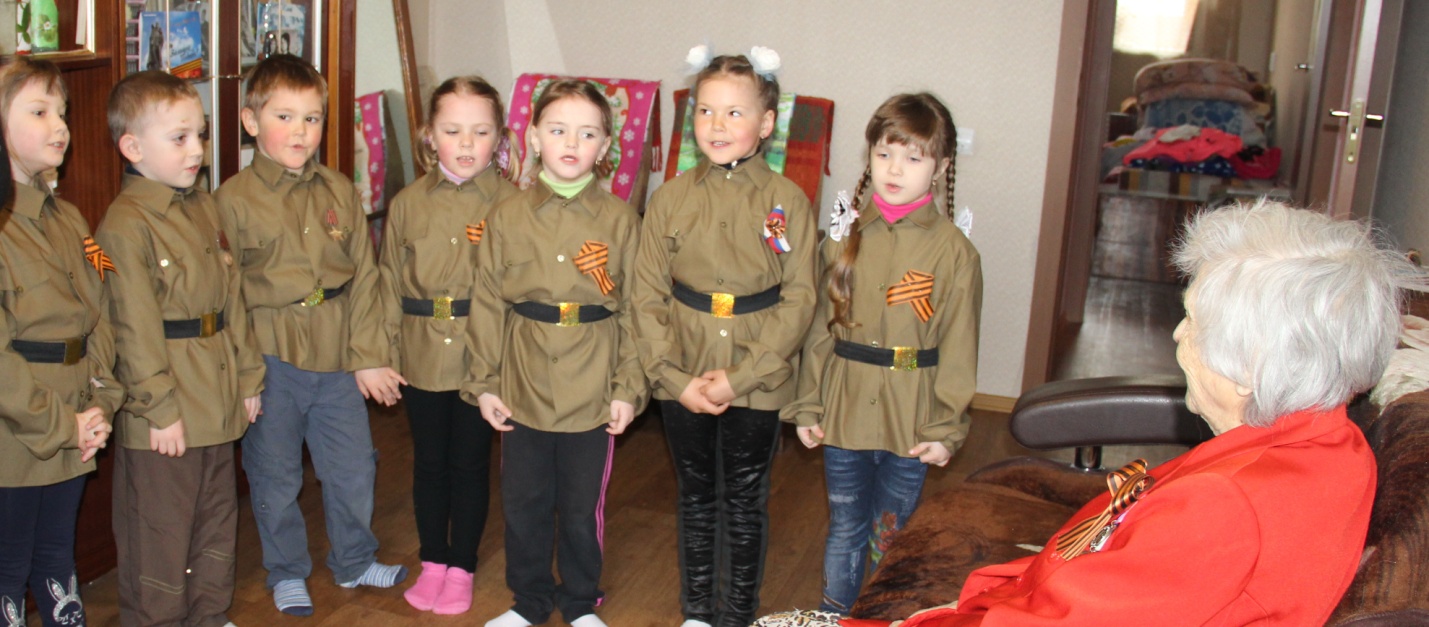 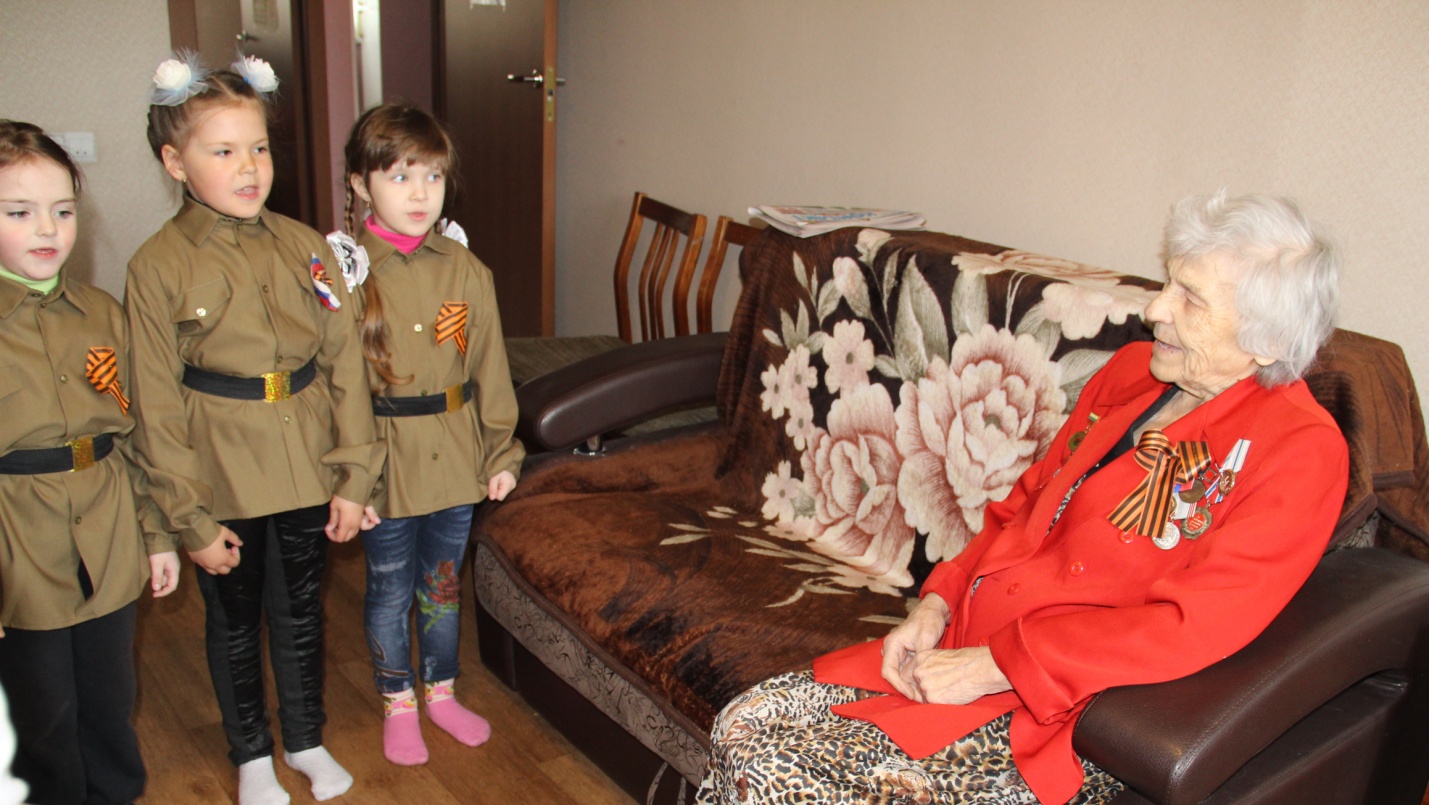 Шествие «Бессмертный полк» родители + дети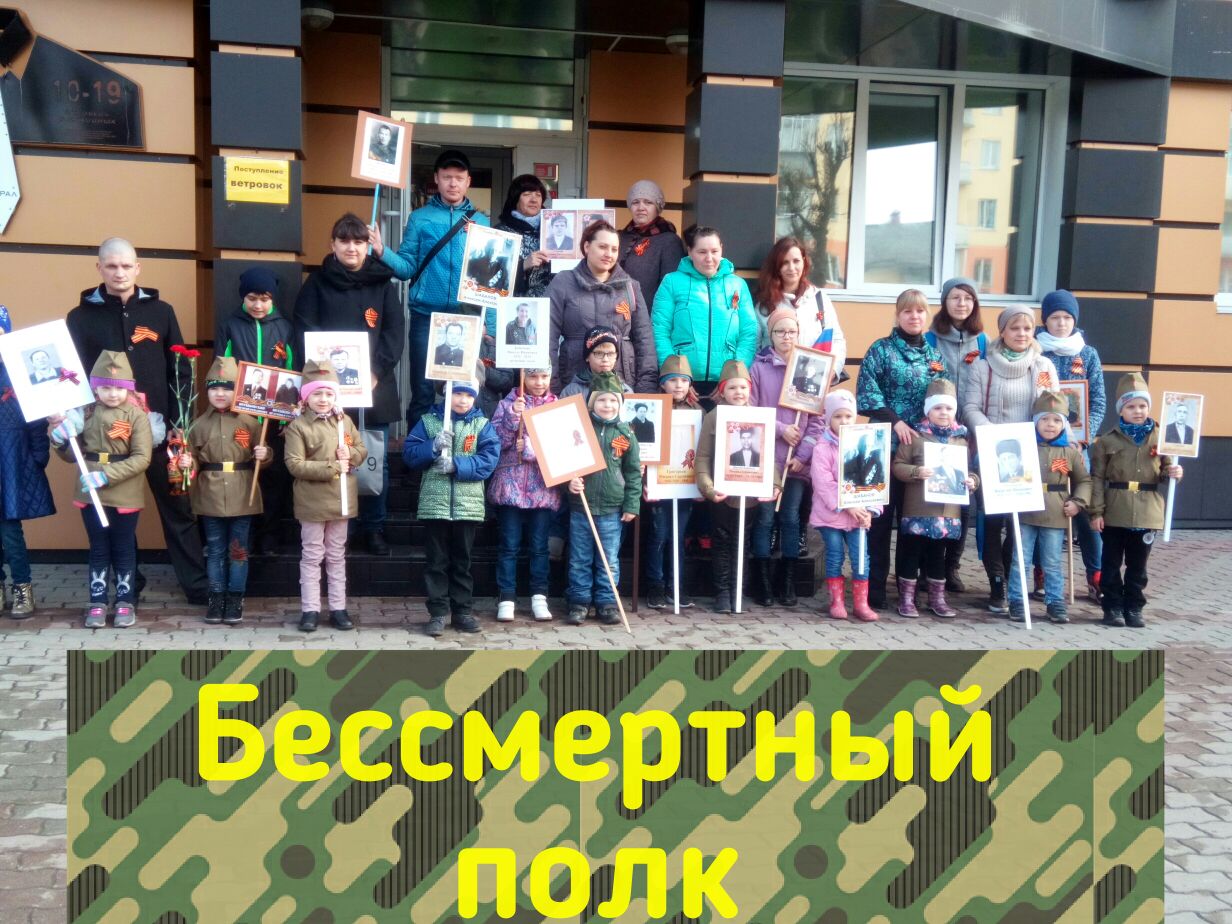 датаРабота с детьмиРабота с родителямиСовершенствование предметно-развивающей среды26.03.18Высадить в горшочках  семена бархатцевКонсультации для родителей на тему «Патриотизм».Внести изображения Мемориалов ВОВ для самостоятельного просмотра02-09.04.18Беседы: «Почему война называется Великая Отечественная?»,« Дети войны»Предложить родителям принять участие в областном конкурсе рисунков «Наследники Великой Победы» 9-30 апреляВнести изображения на тему «Дети войны» для самостоятельного просмотра.Внести в книжный уголок детской литературы о ВОВ10.04 – 20.04.18Беседы: «Они сражались за Родину»,«Что я знаю о Великой Отечественной войне».Рисование на тему «День Победы».Чтение художественных произведений о Великой Отечественной войне, слушание военных песен, разучивание стихотворений и песен.Подготовка портретов фронтовиков на построение Бессмертного полка.Отбор лучшего рисунка на областной конкурс рисунков «Наследники Великой Победы» и отправка его на областной этап конкурсаПодготовить стихотворения для чтения и заучивания: «Мой прадедушка», «Дедулины медали», «Красоту, что дарит нам природа», «Спасибо героям».Подготовить ряд фотоснимков из серии «Как мы выращивали бархатцы» для участия в акции «Цветок памяти»20.04-04.05.18 Просмотр фильмов, мультипликационных фильмов, презентаций, наглядных пособий.Изготовление поздравительной открытки «9 Мая. День победы»- коллективная работа.Предложить родителям внести вклад в мини-музей «Память»Организация мини-музея «Память» с экспонатами из семейных архивов04-08.05.18Поздравление Ветеранов Великой Отечественной ВойныПоздравление Ветеранов Великой Отечественной ВойныИзготовление рисунков, подарков своими руками для ветеранов ВОВ05.05.18Подготовка к «Эстафете Памяти»Беседа «Что такое Бессмертный полк»Организация Спортивно-патриотического детско-родительского развлечения «Эстафета Памяти» на базе военно-спортивного лагеря «Ратник»:- строевая подготовка;- исполнение детьми стихов на тему «День Победы»;- спортивная эстафета;- мастер-класс по изготовлению виньетки из ленты;- «Полевая кухня»;- семейное исполнение песен под гитару на военную тему.Подготовка к «Эстафете Памяти»07.05.18Выставка детских рисунков "День победы"Оформление детских рисунков07-08.05.18Совместный родительско-детский поход к Мемориалу ВОВ для размещения выращенных цветов бархатцев в рамках акции «Цветок памяти»09.05.18Организация участия в построении Бессмертного полка совместно с детьми